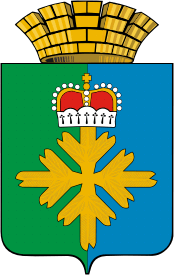 ДУМА ГОРОДСКОГО ОКРУГА ПЕЛЫМПЯТОГО СОЗЫВАШЕСТНАДЦАТОЕ ЗАСЕДАНИЕРЕШЕНИЕот 24.12.2013 г. № 137/16п. ПелымО внесении изменений в решение Думы городского округа Пелым от 25.12.2012 года № 60/6«Об утверждении бюджета городского округа Пелым на 2013 год»В соответствии с Бюджетным кодексом Российской Федерации, Законом Свердловской области от 7 декабря 2012 года № 104-ОЗ «Об областном бюджете на 2013 год и плановый период 2014 и 2015 годов», руководствуясь статьей 54 Устава городского округа Пелым, Дума городского округа ПелымРЕШИЛА:Уменьшить доходы местного бюджета на 2013 год  на  447 500 рублей.Уменьшить расходы местного бюджета на 2013 год  на 447 500 рублей.3.  Внести в решение Думы городского округа Пелым от 25.12.2012 года  № 60/6 «Об утверждении бюджета городского округа Пелым на 2013 год» следующие изменения:3.1. подпункт 1 пункта 1 изложить в следующей редакции:«1) общий объем доходов бюджета городского округа Пелым на 2013 год составляет 168 610 824 рубля, в том числе объем межбюджетных трансфертов из областного бюджета – 113 243 824 рубля;»;3.2. подпункт 2 пункта 1 изложить в следующей редакции:«2) общий объем расходов бюджета городского округа Пелым на 2013 год составляет 187 904 950 рублей, в том числе объем расходов, осуществляемых за счет субвенций из областного бюджета – 44 109 900 рублей;»;3.3. подпункт 4 пункта 1 изложить в следующей редакции:«4) размер дефицита бюджета городского округа Пелым на 2013 год составляет 19 294 126 рублей (47,7 %  объема доходов без учета безвозмездных поступлений) или 3 954 126 рублей (9,8 % объема доходов без учета безвозмездных поступлений) без учета утвержденных в составе источников финансирования дефицита бюджета городского округа Пелым остатков средств на счетах по учету средств бюджета городского округа Пелым в сумме 15 340 000 рублей;».4. Приложения 1, 2, 3, 4, 6  изложить в новой редакции (прилагаются).5. Настоящее Решение вступает в силу после официального опубликования (обнародования).